RETURN THIS FORM IMMEDIATELY VIA FAX TO 850-482-9643Notice is hereby given to all interested persons or firms that Jackson County will be accepting sealed bids for the following:BID NAME: Annual Culvert Pipe ContractGENERAL INFORMATION: The Jackson County Board of County Commissioners is seeking qualified vendors to respond to this request for proposals for the Annual Culvert Pipe Contract; to include various sizes of culvert pipe used by the Road Department.BID NUMBER:  1617-43BID DEADLINE DATE:  Wednesday, August 23, 2017	  DEADLINE TIME:  2:00 PM CSTPLEASE FILL IN THE FOLLOWING INFORMATION AND RETURN (MAIL OR FAX) THIS FORM IMMEDIATELY Please indicate with a “*” if there are any changes to the following informationCompany Name:__________________________________________________________________Address:_________________________________________________________________City:___________________________    State: ________  Zip Code:_________________Voice Telephone Number:___________  Fax Number:_____________ Email:______________________Contact Person:___________________________________________________________                                   PRINTED NAME                                                                         SIGNATUREPlease return this Invitation to Participate immediately upon receipt.  This form can be sent via FAX to 850-482-9643 or mailed to:Jackson Co. Purchasing Dept.Marianna, Florida 32448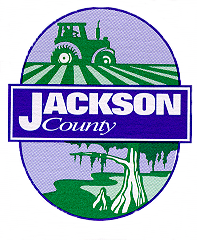 INVITATION TO PARTICIPATEPLEASE FAX THIS DOCUMENT BACK TO THE PURCHASING DEPARTMENT.850-482-9643PLEASE CHECK ONE OF THE FOLLOWINGPLEASE CHECK ONE OF THE FOLLOWINGPLEASE CHECK ONE OF THE FOLLOWINGWE DO INTEND TO PARTICIPATE IN THIS BID REQUESTWE DO INTEND TO PARTICIPATE IN THIS BID REQUESTWE DO INTEND TO PARTICIPATE IN THIS BID REQUESTWE DO INTEND TO PARTICIPATE IN THIS BID REQUESTWe    DO NOT    intend to participate in this Bid request; however we would like to remain on the Jackson County Vendor listing.We    DO NOT    intend to participate in this Bid request; however we would like to remain on the Jackson County Vendor listing.We    DO NOT    intend to participate in this Bid request; however we would like to remain on the Jackson County Vendor listing.We    DO NOT    intend to participate in this Bid request; however we would like to remain on the Jackson County Vendor listing.IF THIS PROJECT REQUIRES A CONTRACTOR MEETING (see page 2)IF THIS PROJECT REQUIRES A CONTRACTOR MEETING (see page 2)IF THIS PROJECT REQUIRES A CONTRACTOR MEETING (see page 2)IF THIS PROJECT REQUIRES A CONTRACTOR MEETING (see page 2)WE WILL ATTEND                                        WE WILL NOT BE ATTENDING                                        WE WILL NOT BE ATTENDING